Município de Xavantina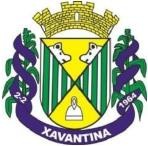 Estado de Santa CatarinaRua Prefeito Octávio Urbano Simon, 163 - Centro - 89780-000 CNPJ. 83.009.878/0001-15PROCESSO SELETIVO SIMPLIFICADO Nº 001/2020CLASSIFICAÇÃO  FINALCARGO: AUXILIAR DE ODONTÓLOGOXAVANTINA – SC, 02 de julho de 2020.Enoir Fazolo Prefeito MunicipalJéssica Paula PinssettaSecretária Municipal de Saúde e Assistência SocialClassificação FinalNº InscriçãoNome do Candidato1 – a)Pontuação com certificados,diplomas ou equivalentes1 – b)Pontuação com Tempo de serviço na atividade2 – a, b ou c Pontuação de Títulos (técnico na área de saúde pública ou curso técnico na área de saúde bucal ou graduação na área da saúde)Total de Pontos 1º003CAROLINE MULLER DE MORAES5,01,82,08,8        2º001ANDRÉ FELIPE DA SILVA ALMEIDA              5,0          -------3,08,0        3º004MÔNICA CARPI DA SILVEIRA5,0--------------5,04º002CLEONI VERSA4,0--------------4,0